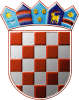 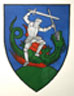         REPUBLIKA HRVATSKA                                                                                                MEĐIMURSKA ŽUPANIJAOPĆINA SVETI JURAJ NA BREGU           OPĆINSKO VIJEĆEKLASA: 410-01/22-01/03URBROJ:2109/16-03-22-1Pleškovec, 19. prosinca 2022.Na temelju članka 20. i članka 41.stavak 4. Zakona o lokanim porezima („Narodne novine“, broj 115/16. i 101/17.) te članka 28. Statuta Općine Sveti Juraj na Bregu („Službeni glasnik Međimurske županije“, broj 08/21.), Općinsko vijeće Općine Sveti Juraj na Bregu na 10. sjednici održanoj 19. prosinca 2022. godine, donosiOdluku o općinskim porezima Općine Sveti Juraj na BreguI. OPĆA ODREDBAČlanak 1.Ovom Odlukom propisuju se vrste poreza, stopa i visina poreza koji su prihod proračuna Općine Sveti Juraj na Bregu u skladu s odredbama Zakona o lokalnim porezima.Riječi i pojmovi u ovoj Odluci koji imaju rodno značenje odnose se jednako na muški i ženski rod, bez obzira u kojem su rodu navedeni.II. VRSTE POREZAČlanak 2.Općinski porezi Općine Sveti Juraj na Bregu su:1) porez na potrošnju,2) porez na kuće za odmor,3) porez na korištenje javnih površina.III. POREZ NA POTROŠNJUČlanak 3.Porez na potrošnju plaća se po stopi od 3 %.Članak 4.Poslove u vezi s utvrđivanjem i naplatom poreza na potrošnju obavlja Ministarstvo financija, nadležna ispostava Porezne uprave.IV. POREZ NA KUĆE ZA ODMORČlanak 5.Porez na kuće za odmor plaća se u iznosu od 1,6 eura po četvornom metru (m2 ) korisne površine kuće za odmor.Članak 6.Poslove u vezi s utvrđivanjem i naplatom poreza na kuće za odmor obavlja Ministarstvo financija, nadležna ispostava Porezne uprave.V. POREZ NA KORIŠTENJE JAVNIH POVRŠINAČlanak 7.Porez na korištenje javnih površina plaća se na po četvornom metru (m2 ) površine koja se koristi,  i to na sljedeći način:za korištenje javnih površina u svrhu parkiranja većih kombi vozila, strojeva i svih ostalih teretnih vozila i njihovih priključnih dijelova fizičkih i pravnih osoba s područja Općine Sveti Juraj na Bregu zaračunava se porez na korištenje javnih površina u iznosu od 0,66 eura/m2 mjesečno.Članak 8.Za korištenje javnih površina u vrijeme javnih manifestacija (Dani općine, proštenja i drugo) plaćaju se sljedeći iznosi poreza na korištenja javnih površina po danu:prodaja bižuterije, dječjih igračaka i slično te povremeno korištenje terasa i otvorenih prostora te prodavaonica na otvorenom (voćarnice, ugostiteljske terase i slično) za područje Općine sveti Juraj na Bregu, u slučajevima kada se javna površina koristi do 3 dana uzastopno:13,27 eura dnevno za pokretne radnje koje prodaju obavljaju na stolovima dužine do 6 m, 19,90 eura dnevno za pokretne radnje koje prodaju obavljaju na stolovima dužima od 6 m,19,90 eura dnevno za ugostiteljske terase2. ugostiteljske usluge – 19,90 eura  po radnji;3. zabavni centar, zabavne i putujuće radnjedo 10,00 m2 – 0,26 eura/m2 po danuod 11,00 do 500,00 m2  - za prvih  10,00 m2 prema prethodnoj točci za svaki m2 iznad 10,00 m2 obračunava se 0,13 eura /m2 po danuiznad 500,00 m2  - za prvih 500,00 m2  prema prethodne dvije točke, za svaki m2 iznad 500,00 m2 obračunava se 0,066 eura/m2 po danu4. prodaja prehrambenih proizvoda, kikirikija, sladoleda i slično, kao ostali štandovi ukoliko obavljaju djelatnost na jednom mjestu bez pomicanja u tijeku dana – 6,64 eura/m2 po danu, minimalna površina za obračun iznosi 1,00 m2,5. korištenje terasa i otvorenih prostora te prodavaonica na otvorenom (voćarnice, ugostiteljske terase i slično) za područje Općine Sveti Juraj na Bregu kada se javna površina koristi duže od 3 uzastopna dana u godini – 0,13 eura/m2 po danu.Od plaćanja poreza iz ovog članka izuzete su udruge građana čije je sjedište na području Općine Sveti Juraj na Bregu i tradicijski obrti s područja Općine Sveti Juraj na Bregu.“Članak 9.Poslove u vezi s utvrđivanjem i naplatom poreza na korištenje javnih površina obavlja Jedinstveni upravni odjel Općine Sveti Juraj na Bregu.VI. PRIJELAZNE I ZAVRŠNE ODREDBEČlanak 10.Danom stupanja na snagu ove Odluke prestaje važiti Odluka o općinskim porezima Općine Sveti Juraj na Bregu („Službeni glasnik Međimurske županije“, broj 17/17., 10/22. i 15/22.)Članak 11.Ova Odluka objavit će su u „Službenom glasniku Međimurske županije“ i „Narodnim novinama“, a stupa na snagu prvoga dana u mjesecu nakon mjeseca u kojem je objavljena u „Narodnim novinama“.                                                                                                       PREDSJEDNIK                                                                                                        Općinskog vijeća                                                                                                       Anđelko Kovačić